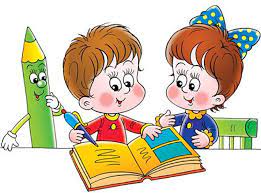 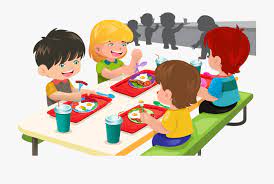 JELOVNIK- produženi boravak		11.-15.3.2024.Ponedjeljak: 	Grašak varivo s noklicamaUžina: 		Mramorni kolačUtorak:             Hamburger, sokUžina:		 Domaći pudingSrijeda:            Juha, palačinkeUžina:		Krafna s pekmezomČetvrtak:	Tjestenina u umaku od svinjetine, salataUžina:		Voćni jogurtPetak 		Pileći medaljoni, pomfrit, ketchupUžina:		Kroasan čokoladaRavnateljTomislav Rajić